REPUBLIC OF NAMIBIA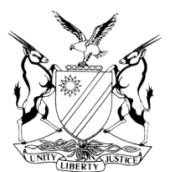 IN THE HIGH COURT OF NAMIBIA, NORTHERN LOCAL DIVISION, OSHAKATIREVIEW JUDGMENT Case Title:S v Leonard Panduleni PaulusCR No: 23/2019CR No: 23/2019Case Title:S v Leonard Panduleni PaulusDivision of Court: Northern Local DivisionDivision of Court: Northern Local DivisionHeard before:  Honourable Mr. Justice January J etHonourable Ms. Justice Salionga JDelivered on:  1 August 2019Delivered on:  1 August 2019Neutral citation:  S v Paulus  (CR 23/2019) [2019] NAHCNLD 72 (1 August 2019)Neutral citation:  S v Paulus  (CR 23/2019) [2019] NAHCNLD 72 (1 August 2019)Neutral citation:  S v Paulus  (CR 23/2019) [2019] NAHCNLD 72 (1 August 2019) IT IS ORDERED THAT:  The conviction and the sentence are set aside.  The matter is remitted to the magistrate to apply section 112(1)(b) of the Criminal  Procedure Act 51 of 1977 and to sentence the accused afresh. The magistrate must  however take into consideration the period the accused spent in prison. IT IS ORDERED THAT:  The conviction and the sentence are set aside.  The matter is remitted to the magistrate to apply section 112(1)(b) of the Criminal  Procedure Act 51 of 1977 and to sentence the accused afresh. The magistrate must  however take into consideration the period the accused spent in prison. IT IS ORDERED THAT:  The conviction and the sentence are set aside.  The matter is remitted to the magistrate to apply section 112(1)(b) of the Criminal  Procedure Act 51 of 1977 and to sentence the accused afresh. The magistrate must  however take into consideration the period the accused spent in prison.Reasons for the above order:Reasons for the above order:Reasons for the above order:SALIONGA J (JANAURY J concurring):[1]    The accused, 41 years old, pleaded guilty to a charge of theft from the employer and         section 112(1)(a) of the Criminal Procedure Act 51 of 1977 was applied. He was         convicted as charged and sentenced to N$1500 or 5 months imprisonment.[2]    On review I queried the magistrate whether section 112(1)(a) of Act 51 of 1977 was        appropriate to be applied in the circumstances of this case and whether the sentence         imposed was not too lenient.[3]    The learned magistrate conceded that section 112(1)(a) of the Act should not have         been applied and the sentence imposed was too lenient.[4]    In the result the matter is remitted to the magistrate to comply with the order outlined        above. SALIONGA J (JANAURY J concurring):[1]    The accused, 41 years old, pleaded guilty to a charge of theft from the employer and         section 112(1)(a) of the Criminal Procedure Act 51 of 1977 was applied. He was         convicted as charged and sentenced to N$1500 or 5 months imprisonment.[2]    On review I queried the magistrate whether section 112(1)(a) of Act 51 of 1977 was        appropriate to be applied in the circumstances of this case and whether the sentence         imposed was not too lenient.[3]    The learned magistrate conceded that section 112(1)(a) of the Act should not have         been applied and the sentence imposed was too lenient.[4]    In the result the matter is remitted to the magistrate to comply with the order outlined        above. SALIONGA J (JANAURY J concurring):[1]    The accused, 41 years old, pleaded guilty to a charge of theft from the employer and         section 112(1)(a) of the Criminal Procedure Act 51 of 1977 was applied. He was         convicted as charged and sentenced to N$1500 or 5 months imprisonment.[2]    On review I queried the magistrate whether section 112(1)(a) of Act 51 of 1977 was        appropriate to be applied in the circumstances of this case and whether the sentence         imposed was not too lenient.[3]    The learned magistrate conceded that section 112(1)(a) of the Act should not have         been applied and the sentence imposed was too lenient.[4]    In the result the matter is remitted to the magistrate to comply with the order outlined        above.                       Judge’s signature:                      Judge’s signature:                   Judge’s signature: